\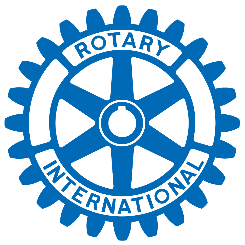 Item #		DONATIONDONORContact Person(s), if donor is a businessSOLICITORItem Name: Item Type:Category:Certificate:  ⃝ None       ⃝ Included with form           ⃝ Donor will send           ⃝ Software to generateItem:             ⃝ Received         ⃝ Donor will deliver      ⃝ Arrange pickup:  Value:Item Description:Item Restriction(s):Name:Address:City, State, Zip: Phone: Email:  Donor notes: Contact 1: Phone: Contact 2: Phone: Name: Phone: Email: Donor Signature:Date: